Lambton Central Collegiate Vocational Institute4141 Dufferin Ave.Petrolia, OntarioNON IROAugust 2019Dear Lancer:We’re looking forward to seeing you at registration on Tuesday August 27th.    For returning students:  If you have been notified by us that we are missing books or materials from you please report to the Main Office to return or pay for these items before getting into the registration lineup.  Registration is one day only this year – Tuesday, August 27th.Grade 9 OnlyRegistration		9:00am - 10:30amAll Grades:	10:30am – 12:00noon		1:30pm – 4:00pm		5:30pm – 7:00pmPayments which will be collected at registration – one stop payment by cash or debit (no cheques):Student activity fee (all students):   $35.00Yearbook:  $50.00Phys Ed Uniform:  $15 - $40Students will be able to make requests for timetable changes starting on Thursday, September 5th.  Until that time, students are expected to attend classes as listed on their timetable.  Counselors will first be seeing new students and then students in priority sequence.  Please be aware that many courses are currently full and have waiting lists.  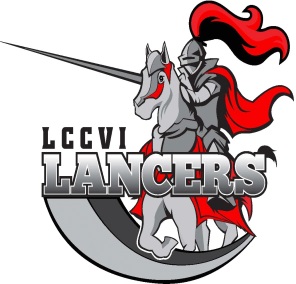 Enjoy the rest of your summer!Mr. Nemcek, Principal - Mr. Jeffrey, Vice-Principal 